РЕПУБЛИКА СРБИЈА  АГЕНЦИЈА ЗА РЕСТИТУЦИЈУ Београд, Масарикова 5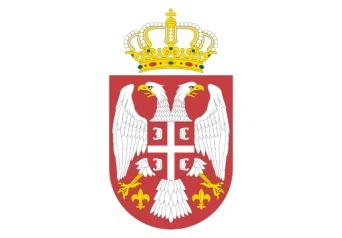 КОНКУРСНА  ДОКУМЕНТАЦИЈА Предмет:	79710000 – ФИЗИЧКО-ТЕХНИЧКО И ПРОТИВПОЖАРНО ОБЕЗБЕЂЕЊЕ  Број јавне набавке:	6/2017Врста поступка:		Јавна набавка мале вредности    Београд, март 2017. годинеНа основу чл. 39. и 61. Закона о јавним набавкама („Службени гласник РС“ бр.124/2012; 14/2015; 68/2015; у даљем тексту Закон), чл. 6 Правилника о обавезним елементима конкурсне документације у поступцима јавних набавки и начину доказивања испуњености услова („Службени гласник РС“ бр. 29/2013), Одлуке о покретању поступка јавне набавке број: 446-06-404-27/2017-01 од 10. марта 2017. године, Уговора о раду број 560/12 од 06. јула 2012. године и Анекса број 3 од 03. јуна 2013. године којим се именује саветник за набавке и Решења о образовању комисије за јавну набавку број: 446-06-404-28/2017-01 од 10. марта 2017. године, припремљена је:КОНКУРСНА ДОКУМЕНТАЦИЈАза јавну набавку мале вредности – набавка услуга: физичко-техничко и противпожарно обезбеђење пословних просторија Агенције за реституцију у Нишу и Крагујевцу ЈН БР. 6/2017Конкурсна документација садржи:I ОПШТИ ПОДАЦИ О ЈАВНОЈ НАБАВЦИ1. Подаци о наручиоцуНаручилац: Агенција за реституцијуАдреса:       Београд, Масарикова бр. 5.Интернет страница:  www.restitucija.gov.rs2. Врста поступка набавкеПредметна јавна набавка се спроводи у поступку јавне набавке мале вредности у складу са Законом и подзаконским актима којима се уређују јавне набавке.3. Предмет јавне набавкеПредмет јавне набавке број 6/2017 су услуге: физичко-техничко и противпожарно обезбеђење пословних просторија Агенције за реституцију у Нишу и Крагујевцу.ОРН: 79710000 4. Контактза Контакт особа је Мирјана Вујовић, саветник набавке, тел. 3061 428; e-mail: mirjana.vujovic@restitucija.gov.rsII ПОДАЦИ О ПРЕДМЕТУ ЈАВНЕ НАБАВКЕ1. Предмет јавне набавкеПредмет јавне набавке број 6/2017 су услуге: физичко-техничко и противпожарно обезбеђење пословних просторија Агенције за реституцију у Нишу и КрагујевцуОРН: 79710000 III  ВРСТА, ТЕХНИЧКЕ КАРАКТЕРИСТИКЕ, КВАЛИТЕТ, КОЛИЧИНА И ОПИС ДОБАРА, РАДОВА ИЛИ УСЛУГА, НАЧИН СПРОВОЂЕЊА КОНТРОЛЕ И ОБЕЗБЕЂИВАЊА ГАРАНЦИЈЕ КВАЛИТЕТА, РОК ИЗВРШЕЊА ИЛИ ИСПОРУКЕ ДОБАРА, ЕВЕНТУАЛНЕ ДОДАТНЕ УСЛУГЕ И СЛ.ОПИС УСЛУГЕФизичко-техничко и противпожарно обезбеђење простора:Свакодневно присуство једног извршиоца 24 часа дневно, 365 дана годишње; ТЕХНИЧКИ ОПИС/ СПЕЦИФИКАЦИЈА УСЛУГЕПредмет јавне набавке је набавка услуге физичко-техничког и противпожарног обезбеђења  следећих локација:1. Подручна јединица НИШ, Бул. Зорана Ђинђића 9.2. Подручна јединица КРАГУЈЕВАЦ, Кнеза Милоша 12.Физичко и противпожарно обезбеђење: Пословни простор који се обезбеђује чини:Објекат I: Агенција за реституцију, Подручна јединица Ниш Бул. Зорана Ђинђића 9. – 1 извршилац (у периоду од 24 часа, 365 дана у години)Објекат II: Агенција за реституцију, Подручна јединица Крагујевац, Кнеза Милоша 12 . – 1 извршилац (у периоду од 24 часа, 365 дана у години).Режим рада радника обезбеђења износи цца 180 радних сати месечно).Понуђач је у обавези да:- да предузима све потребне мере безбедности запослених и странака у пословном простору и ван њега-да обезбеђује објекте, опрему и другу вредносну имовину у објекту-да предузима превентивне мере у случају откривања кажњивог дела или других појава у вези целокупне безбедности-да гаси почетне пожаре-пружа прву помоћ запосленима и странкама у пословном простору-врши надзор над системима техничке заштите и одржавање у функционално-исправном стању-да организује интервенције у случају активирања алармног система или ванредног догађаја-врши контролу уласка физичких лица у пословни простор и води књиге посетилаца са евидентирањем личних података странке, датум, време уласка и изласка из пословног простора-да обезбеди да сви извршиоци буду једнообразно одевенинадзор над системом противпожарне заштите и алармада организује интервенције у случају активирања алармног система или ванредног догађајаконтрола уласка физичких лица у пословни простор и вођење књиге посетилаца, са евидентирањем личних података странке, датум и време уласка и изласка из пословног просторада врши контролу објекта системом видео надзора, и у случају штетног догађаја, исти лоцира у видео запису и направи резервну копијуда у договореним временским интервалима сачини целокупни извештај о штетним догађајима и безбедносном стању Провера алармних система на објектимаПодешавање алармног системаРезервисање приступног интерфејса за све објектеРезервисање телекомуникационих ресурса за пријем алармног сигнала у мониторинг центруПовезивање алармних система на мониторинг центарТестирање могућих алармних ситуација на објектимаОбуку за кориснике алармног система и процедуре у алармним ситуацијама24 часа даљински мониторинг алармних противпровалних система 7 дана у недељи, 365 дана у годиниПријем информација од алармних противпровалних системаНакнадна анализа алармних стањаИзвештаји о алармним стањима по захтеву Клијента Праћење свих догађаја регистрованих у противпровалном систему из Мониторинг центраПријем информација о статусу акумулатора  и резервног напајања Координација овлашћеног сервисера (који одржава алармни систем) у случају добијања информације о квару или техничком проблему на алармном систему у циљу хитне интервенције и довођења система у исправно стањеОбавештавање корисника о примљеним информацијама, посебно о алармним ситуацијамаСтална веза са интервентним Тимовима на теренуИнтервенција од стране Тима за хитне интервенције у случају алармних ситуацијаУ случају провале чување објекта и добара до доласка полицијске патролеОбавештавање надлежних служби Полиције, Ватрогасне службе, Хитне помоћи.Техничко обезбеђење подразумева да ће Давалац услуга о свом трошку (укључено у цену услуга обезбеђења по радном часу) извршити испитиванје постојеће кабловске инсталације и допунити је по потреби, и  инсталирање система техничке заштите према спецификацији датој у Табели 1 и Табели 2.ТАБЕЛА 1ТАБЕЛА 2 У току трајања уговора инсталирана опрема остаје у власништву понуђача тако да је понуђач дужан да инсталирану опрему одржава у исправном стању. Након истека уговора Наручилац није у обавези да откупи инсталирану опрему.Поред наведеног потребно је да понуђач изврши повезивање горе наведених система са Контролно-оперативним центром понуђача ради даљинског праћења догађаја у реалном времену и пружања одговарајуће реакције, 24 часа дневно, 365 дана у години.Давалац услуга у свом Контролно – оперативном центру врши пријем алармних дојава и видео записа, те на основу видео верификације тако примљених аларма, а у складу са ситуацијом, шаље свој интервентни тим на место догађаја, уз обавештавање МУП-а и овлашћених лица Корисника.Понуђач мора да поседује 2 сопствена независна Контролно-оперативна центра, за пријем алармних дојава и видео записа са удаљених локација и комуникацију и координацију интервентних тимова. С обзиром да објекти Корисника услуга морају имати несметан континуитет пословања, поседовање 2 независна Контролно-оперативна центра су неопходна као гарант несметаном континуитету пословања Даваоца услуга, у случају да исти задесе поремећаји који се сматрају факторима угрожавања континуелног пружања услуга (саботажа, пожар, поплава, земљотрес, демонстрације, отказивање опреме – пријемника, сервера, телефонских линија и слично).Понуђач у току пружања предметне услуге потребно је да користи систем за електронску контролу- верификацију присуства службеника обезбеђења у реалном времену. Уређај мора имати могућност израде извештаја о обиласцима (дневни, недељни, месечни). Систем мора испуњавати минимум следеће:- Праћење извештавањa о инцидентима у реалном времену- Праћење активности радника обезбеђења у реалном времену- Праћење активности патролирања у реалном времену- Извештавање о догађајима и активностима у реалном времену- Геолоцирање у реалном времену- Заштита службеника обезбеђења на изолованим позицијама у реалном времену- Прављење фотографија и видео снимака и могућност прилагања извештајима- онлајн управљање наредбама – давање инструкција службеницима обезбеђења у реалном временуПоред наведеног понуђач је потребно да :НА ОБЈЕКТИМА НАРУЧИОЦА ПРУЖА УСЛУГЕ ЛИЦА ЗА БЕЗБЕДНОСТ И ЗДРАВЉЕ НА РАДУ КАО И РЕФЕРЕНТА ПРОТИВПОЖАРНЕ ЗАШТИТЕ.Понуђена добра морају у свим аспектима одговарати захтевима наручиоца и задатим техничким карактеристикама. Понуда  која не задовољава наведене техничке карактеристике, биће одбијена као неодговарајућа.IV  УСЛОВИ ЗА УЧЕШЋЕ У ПОСТУПКУ ЈАВНЕ НАБАВКЕ И УПУТСТВО ЗА ДОКАЗИВАЊЕ ИСПУЊЕНОСТИ УСЛОВА4.1 Обавезни услови за учешће (члан 75. Закона)Право на учешће у поступку јавне набавке има сваки заинтересовани понуђач који испуњава обавезне услове за учешће из члана 75. Закона, и то:да је понуђач регистрован код надлежног органа, односно уписан у одговарајући регистар;да понуђач и његов законски заступник нису осуђивани за неко од кривичних дела као члан организоване криминалне групе, да није осуђиван за кривична дела против привреде, кривична дела против животне средине, кривично дело примања или давања мита, кривично дело преваре;Брисан је.да је понуђач измирио доспеле порезе, доприносе и друге јавне дажбине у складу са прописима Републике Србије или стране државе када има седиште на њеној територији;да понуђач има важећу дозволу надлежног органа за обављање делатности која је предмет јавне набавкепонуђач је дужан да при састављању понуде изричито наведе да је поштовао обавезе које произлазе из важећих прописа о заштити на раду, запошљавању и условима рада, заштити животне средине, као и да нема забрану обављања делатности која је на снази у време подношења понуде (чл. 75. ст. 2. Закона);У колико понуду подноси група понуђача, сваки понуђач из групе понуђача, мора да испуни обавезне услове из члана 75. став 1. тач. 1) до 5) Закона, а додатне услове испуњавају заједно.Додатни услови за учешће (члан 76. Закона)Поред обавезних услова понуђач мора да испуњава и додатне услове и то:Да понуђач располаже неопходним финансијским и пословним капацитетом, односно да:a) у протеклих шест (6) месеци од дана објављивања позива за достављање понуда (рачунајући и дан позива) није имао блокаде текућих рачуна отворених код пословних банака за обављање платног прометаб) уредно исплаћује зараде запослених у складу са законом (до задњег дана у месецу за претходни обрачунски месец), а најдуже са кашњењем за један обрачунски месец;в)  да је закључио бар један уговор у претходне три године  за пружање услуге физичко-техничког и противпожарног обезбеђења г)  да је понуђач овлашћен од произвођача опреме или генералног дистрибутера опреме за инсталирање и одржавање инсталиране опреме 4.2.2. Да понуђач  располаже адекватним техничким капацитетом – средствима за извршење предметне набавке, односно да:а) поседује минимум два Контролно - оперативна центра који раде 24 часа, 365 дана годишње;б) поседује радио везу од чега минимум један репетитор и 3 ручне радио станице ( ПР или МЛ);в) поседује минимум 2 возила за интервенције за контролу извршилаца,г) поседује минимум 2 пиштољад) поседује минимум један систем за електронску верификацију присуства службеника обезбеђења у реалном времену којим се одређује учесталост патролирања и присутност на местима која су од виталног значаја за Наручиоца. Уређај мора имати могућност израде извештаја о обиласцима (дневни, недељни, месечни). Систем мора испуњавати минимум следеће:- Праћење извештавањa о инцидентима у реалном времену- Праћење активности радника обезбеђења у реалном времену- Праћење активности патролирања у реалном времену- Извештавање о догађајима и активностима у реалном времену- Геолоцирање у реалном времену- Геолоцирање у реалном времену- Заштита службеника обезбеђења на изолованим позицијама у реалном времену- Прављење фотографија и видео снимака и могућност прилагања извештајима- онлајн управљање наредбама – давање инструкција службеницима обезбеђења у реалном временуДа понуђач располаже адекватним кадровским капацитетом  и то да има запослено:а) минимум 3 радника на неодређено радно време на пословима физичког обезбеђења који поседују дозволу надлежног органа за вршење послова службеника обезбеђења, односно поседују  Лиценцу – решење МУП-а за вршење специјалистичких послова службеника обезбеђења са ношењем оружја, који су положили стручни испит из противпожарне заштите и поседују знање енглеског језика минимално А1 ниво.б) минимум 2  радника на неодређено радно време, електротехничке струке са четвртим степеном стручности који поседују сертификате издате од произвођача или генералног дистрибутера опреме коју ће понуђач инсталирати на објекту као и произвођача инсталираног софтвера, да су прошли обуку о одржавању уграђене опреме и софтвера.       ( Наручилац је у оквиру техничког описа навео врсту инсталиране опреме и софтвера) в) минимум два дипломирана електро инжењера са лиценцом 453 – Одговорни извођач радова телекомуникационих мрежа и система  и  353 – Одговорни пројектант мрежа и система који су прошли обуку о одржавању опреме која је инсталирана на објекту ( Наручилац је у оквиру техничког описа навео врсту инсталиране пореме) г) минимум 4 радника ангажована на пословима интервенција на основу алармних дојавад) једно лице задужено за послове безбедности и здравља на радуДа понуђач у свом пословању примењује стандарде ИСО 9001:2008 (Систем менаџмента квалитетом), ОХСАС 18001 (Систем менаџмента безбедности и здравља на раду), ИСО14001 (Систем заштите животне средине), ИСО 27001:2013 (Систем менаџмента заштите и безбедности информација) као и стандард СРПС АЛ2.002: 2015 за послове физичког обезбеђењаНапомена: Потребно је да сви напред наведени сертификати буду издати од стране акредитованих кућа.Доказивање испуњености обавезних услова (члан 77. Закона)У циљу испуњавања обавезних услова из Закона (члан 75), понуђач треба да приложи следеће доказе:- за тачку 4.1.1. извод из регистра привредних субјеката издат од стране Агенције за привредне регистре Републике Србије у неовереној копији оригинала,- за тачку 4.1.2. извод из казнене евиденције издат од надлежне институције, и то:Правна лица: 1) Извод из казнене евиденције, односно уверење основног суда на чијем подручју се налази седиште домаћег правног лица, односно седиште представништва или огранка страног правног лица, којим се потврђује да правно лице није осуђивано за кривична дела против привреде, кривична дела против животне средине, кривично дело примања или давања мита, кривично дело преваре; 2) Извод из казнене евиденције Посебног одељења за организовани криминал Вишег суда у Београду, којим се потврђује да правно лице није осуђивано за неко од кривичних дела организованог криминала; 3) Извод из казнене евиденције, односно уверење надлежне полицијске управе МУП-а, којим се потврђује да законски заступник понуђача није осуђиван за кривична дела против привреде, кривична дела против животне средине, кривично дело примања или давања мита, кривично дело преваре и неко од кривичних дела организованог криминала (захтев се може поднети према месту рођења или према месту пребивалишта законског заступника). Уколико понуђач има више законских заступника дужан је да достави доказ за сваког од њих.Предузетници и физичка лица: Извод из казнене евиденције, односно уверење надлежне полицијске управе МУП-а, којим се потврђује да није осуђиван за неко од кривичних дела као члан организоване криминалне групе, да није осуђиван за кривична дела против привреде, кривична дела против животне средине, кривично дело примања или давања мита, кривично дело преваре (захтев се може поднети према месту рођења или према месту пребивалишта).Доказ не може бити старији од два месеца пре дана отварања понуде.- за тачку 4.1.3. Брисано је- за тачку 4.1.4. потврде надлежних пореских органа (Потврда Пореске управе Министарства финансија Републике Србије и потврда јединице локалне самоуправе - Управа јавних прихода) или потврда Агенције за приватизацију уколико се понуђач налази у поступку приватизације, а из којих се на јасан и недвосмислен начин може утврдити да је понуђач измирио доспеле порезе и друге јавне дажбине у складу са прописима Републике Србије или стране државе када има седиште на њеној територији. Доказе доставити у неовереним копијама. Докази не могу бити старији од 2 месеца пре дана отварања понуде.- за тачку 4.1.5. Понуђач доставља копију Лиценце/Решења МУП-а за вршење послова физичко – техничке заштите лица и имовине и одржавање реда на спортским приредбама, јавним скуповима и другим местима окупљања грађана- за тачку 4.1.6. Понуђач доставља Изјаву о испуњавању обавеза које произилазе из важећих законских прописа заштите на раду, запошљавања и услова рада и заштите животне средине као и да нема забрану обављања делатности која је на снази у време подношења понуде која је дата у оквиру конкурсне документације.Изјаву доставља понуђач који наступа самостално а у случају заједничке понуде, сваки члан групе понуђача.Уз изјаву о испунјавању обавеза Понуђач је потребно да достави Полису осигурања запослених од последица несрећног случаја (незгоде) у обичној фотокопији, за минимум 7 радника која гласи на име понуђача и која је важећа на дан отварања понуда.У случају заједничке понуде сваки члан заједничке понуде мора доставити Полису осигурања запослених од последица несрећног случаја (незгоде) у обичној фотокопији за број радника са којим учествује у заједничкој понуди.Уколико понуду подноси група понуђача, понуђач је дужан да за сваког члана групе достави наведене доказе да испуњава услове из члана 75. став 1. тач. 1) до 5).Уколико понуђач подноси понуду са подизвођачем, понуђач је дужан да за подизвођача достави доказе да испуњава услове из члана 75. став 1. тач. 1) до 4) Закона. Наведене доказе о испуњености услова понуђач може доставити у виду неоверених копија, а наручилац може пре доношења одлуке о додели уговора да тражи од понуђача, чија је понуда на основу извештаја за јавну набавку оцењена као најповољнија, да достави на увид оригинал или оверену копију свих или појединих доказа. Ако понуђач у остављеном, примереном року који не може бити краћи од пет дана, не достави на увид оригинал или оверену копију тражених доказа, наручилац ће његову понуду одбити као неприхватљиву.Понуђач може доказивати испуњеност обавезних услова из тачке 4.3. конкурсне документације (члан 75. Закона), односно од тачке 4.1.1. до 4.1.4. достављањем наведених  доказа или изјаве (Образац-Изјаве ) којом потврђује да испуњава тражене услове, дате под пуном материјалном и кривичном одговорношћу. Понуђачи који су регистровани у Регистру понуђача који води Агенција за привредне регистре, не морају да доставе доказе из члана 75. став 1. тачке 1. – 4 Закона о јавним набавкама, који су јавно доступни на интернет страници Агенције за привредне регистре. Уколико понуђач у понуди не достави доказ, правилно попуњену изјаву или не нагласи да су подаци јавно доступни и не наведе интернет страницу, понуда ће бити одбијена као неприхватљива. Доказивање испуњености додатних услова (члан 77. Закона)Поред обавезних услова понуђач мора да испуњава и додатне услове и то:У циљу испуњавања додатних услова (члан 76. Закона) понуђач је потребно да приложи следеће доказе:а) финансијски и пословни капацитетза тачку 4.2.1. б): потврда НБС о броју дана блокаде;за тачку 4.2.1. в): копије прве стране Извода из појединачне пореске пријаве за порез и доприносе ППП ПД образацза тачку 4.2.1. г): потврда издата од минимум једног референтног наручиоца као доказ да је понуђач у претходне три календарске године ( 2014.,2015 и 2016.) закључио уговор о пружању услуге физичко-техничког обезбеђења и противпожарне заштите. Услуге се доказују достављањем потврде оверене печатом и потписом референтног наручиоца у оригиналу. -    за тачку 4.2.1 д): копија документа издатог од произвођача опреме или овлашћеног дистрибутера којим се овлашћује понуђач  да може да одржава инсталирану опрему као и копија документа  произвођача-власника софтвера којим је дато овлашћенје понуђачу да може да користи дати софтверб) технички капацитет - средства за извршење предметненабавкеза тачку 4.2.2. а): изјава под пуном кривичном, моралном и материјалном одговорношћу да понуђач поседује минимум два Контролно - оперативна центра који раде 24 часа, 365 дана у години. Понуђач је потребно да у изјави наведе локацију на којој се центри налазе  и да достави копију уговора о закупу или власнички лист као доказ да се центар налази на наведеној локацији    за тачку 4.2.2. б): копија потврде РАТЕЛ-а о важности дозвола за радио станице са доказом да је понуђач измирио своје финансијске обавезе према РАТЕЛ-у за 2013. годину. за тачку 4.2.2. в) копије саобраћајних дозвола за минимум 2 возила или копија уговора о лизигу, копија читача саобраћајне дозволе са полисом осигурња од аутоодговорности.за тачку 4.2.2 г) копија минимум два Одобрења за држање оружјаза тачку 4.2.2 д) уговор о куповини или коришћењу система за електронску верификацију службеника обезбеђења или фактура или извод из књиговодствене евиденције о поседовању опреме и каталог или технички опис система из кога се може недвосмислено закључити да систем испуњава све напред наведене захтеве. в) кадровски капацитетДа понуђач располаже адекватним кадровским капацитетом – потребно је да достави следеће доказе:за тачку 4.2.3. под а), копију М/Ма обрасца за минимум 3 радника запослена на неодређено радно време на пословима физичког обезбеђења, копије потврда о положеном стручном испиту из противпожарне заштите, потврда МУП-а о положеном стручном испиту – лиценца за вршење послова службеника обезбеђења  са ношењем оружја и сертификат о знању енглеског језика минимално почетни ниво „А1“.за тачку 4.2.3 под б), копију М/Ма обрасца за минимум 2 радника запослена на неодређено радно време, копију дипломе о завршеној школској спреми и сертификат издат од произвођача опреме или генералног дистрибутера опреме која ће бити инсталирана код наручиоца (против-провални аларм, ИП видео надзор, сервер i софтвер за видео надзор) да су радници прошли обуку о одржавању опреме и поседују знање у раду са софтверомза тачку 4.2.3 под в), копија М/Ма обрасца за минимално два дипломирана инжењера електротехничке струке запослени на неодређено радно време, копија лиценце 453 и 353, копија потврде Инжењерске коморе Србије да им одлуком суда части лиценца није одузета и копија сертификата издата од произвођача или генералног дострибутера опреме која ће бити инсталирана код наручиоца (против-провални аларм, ИП видео надзор, сервер и софтвер за видео надзор), да је лице прошло обуку о одржавању опреме и поседује знање у раду са софтвером.за тачку 4.2.3 под г), копија М/Ма обрасца или Уговора о раду из којих се може видети да је радник запослен на неодређено радно време на пословима интервенција по алармним дојавамаза тачку 4.2.3. под д) копија потврде о пложеном стручном испиту из безбедности и здравља на раду.За доказивање тачке  4.2.4.: понуђач је потребно да достави копије сертификата/потврде да је предузеће сертификовано према траженим стандардима Сертификати/Потврде морају бити издати од стране Акредитованих сертификационих кућа. НАПОМЕНА: Наручилац задржава право да изврши увид у постојање финансијских,пословних, техничких и кадровских капацитета код понуђача. КРИТЕРИЈУМИ ЗА ОЦЕЊИВАЊЕ ПОНУДЕКритеријум за оцењивање понуде је , сагласно члану 85, став 1,тачка 1 Закона о јавним набавкама ("Сл. гласник РС", бр. 124/2012,14/2015,68/2015)  је  економски најповољнија понуда.                             УКУПНО:…………    100  пондера	1). Понуђена цена:   максимално 70 пондера.Према овом критеријуму, упоређиваће се понуђена цена по радном сату без ПДВ-а.	Понуда са најнижом понуђеном ценом по радном сату – без обрачунатог ПДВ-а, бодоваће се са максималним бројем пондера (бодова) предвиђеним за овај критеријум.Остале понуде, по овом критеријуму, бодоваће се сразмерно нижим бројем пондера, а према формули:Ппц =   70  х  минимална цена        Понуђена цена         2). Лимит покрића полисе осигурања од одговорности максимално 30 пондераУ оквиру овог елемента критеријума упоређиваће се  податак из полисе осигурања од законске (опште) и професионалне одговорности која је важећа на дан јавног отварања понуда, у делу суме осигурања-лимита покрића по једном штетном догађају, за неограничени број штетних догађаја током трајања полисе, међу појединачним понудама. Максималан број пондера ( 30 ) код овог елемента критеријума добија понуда  са највећим лимитом покрића по једном штетном догађају за неограничени број штетних догађаја током трајања полисе. Број пондера за лимите покрића полисе осигурања из осталих понуда  израчунава се према формули:              	 30 x лимит покрића по једном штетном догађају  за неограничени  број штетних догађајаПондери   =  _______________________________________________                        		 Највећи лимит покрића по једном штетном догађају  за неограничени  број штетних догађајаКао доказ за овај елемент критеријума, понуђач је дужан да достави копију Полисе осигурања од законске (опште) и професионалне одговорности, а коју понуђач има закључену са осигуравајућим друштвом. Уз копију полисе доставити и копије свих припадајућих докумената (услови осигурања), као и потврду о пласману ризика у реосигурању или потврду о одговарајућем самопридржају (потврде морају бити издате од стране осигуравајућег друштва). Рок трајања полисе не сме бити краћи од годину дана од првог дана важности полисе, а понуђач  је дужан да обезбеди полису током целог трајања уговора са наручиоцем.Уколико понуду даје група понуђача која поседује више од једне полисе, пондерисаће се износ полисе која садржи највећи лимит покрића по једном штетном догађају за неограничени број штетних догађаја током трајања полисе.Уколико је износ лимита покрића дат у страној валути, за пондерисање ће се вршити прерачун у динарску противвредност према средњем курсу народне банке Србије на дан отварања понуде. Уколико понуђач не достави захтевани доказ по овом елементу критеријума, биће оцењен са 0 пондера. НАПОМЕНА: У случају да после анализе понуда две понуде остваре једнак највећи број пондера, наручилац ће међу њима изабрати понуду оног понуђача који има већи број бодова на основу елемента критеријума : ценаПонуђач уписује јединичну цену као и укупну цену ЗА 12 месецибез пореза на додатну вредност (ПДВ-а)1. Подручна јединица Ниш, Булевар др Зорана Ђинђића 9.............................................(цена на месечном нивоу)...........................................................(цена за 12 месеци);2. . Подручна јединица Крагујевац, Кнеза Милоша 12 ..............................................(цена на месечном нивоу).................................................................(цена за 12 месеци);УКУПНА ЦЕНА ЗА 12 МЕСЕЦИ БЕЗ ПДВ-а:.......................................................................V У П У Т С Т В О ПОНУЂАЧИМА КАКО ДА САЧИНЕ ПОНУДУза јавну набавку мале вредности бр. 6/2017, чији је предмет набавка услуга:физичко-техничко и противпожарно обезбеђење пословних просторија Агенције за реституцију у Нишу и Крагујевцу1. Језик на којем понуда мора бити састављенаНаручилац је припремио конкурсну документацију и водиће поступак јавне набавке на српском језику.Понуда мора бити састављена на српском језику.Уколико се достављају докази на страном језику, исти морају бити преведени на српски језик.2. ОБАВЕЗНА САДРЖИНА ПОНУДЕ: 1) Прилог 1 –  Подаци о понуђачу, мора бити попуњен по свим ставкама, оверен печатом и потписан.- Прилог 1б – Подаци учесника у заједничкој понуди (само у случају подношења заједничке понуде)- Прилог 1в – Овлашћење групе понуђача за подношење заједничке понуде (само у случају подношења заједничке понуде) 2) Прилог 2 – Образац понуде са спецификацијом, мора бити попуњен по свим ставкама, оверен печатом и потписом. 3) Прилог 3 – Образац о оцени испуњености услова из члана 75. ЗЈН, са упутством како се доказује испуњеност услова. 4) Прилог 4 – Изјава о испуњености обавезних услова утврђених у члану 75. став 1,тачке 1 до 4 ЗЈН и конкурсној документацији, потписана од стране овлашћеног лица и оверена печатом понуђача. Поред ОБАВЕЗННИХ морају бити испуњени и сви ДОДАТНИ услова који су наведени у конкурсној документацији, као и начин њиховог доказивања. 5) Прилог 5 – Изјава понуђача да су при састављању својих понуда поштовали обавезе које произилазе из важећих прописа о заштити на раду, запошљавању и условима рада и заштити животне средине. 6) Прилог 6 – Изјава о независној понуди којом понуђач под пуном материјалном и кривичном одговорношћу потврђује да је понуду поднео независно, без договора са другим понуђачима или заинтересованим лицима (чл.26.ЗЈН).  7) Прилог 7 – Модел уговора, попуњен по свим ставкама, оверен печатом и потписан, чиме понуђач потврђује да је сагласан садржином модела уговора. 8) Прилог 8 – Образац структуре цене са упутством како да се попуни (обавезан део понуде и тражи се у конкурсној документацији)Понуда се сматра исправном ако испуњава и све остале услове и захтеве наручиоца прописане конкурсном документацијом.Понуде које не испуњавају све обавезне и додатне услове тражене конкурсном документацијом биће одбијене као неодговарајуће.3. Посебни захтеви у погледу начина на који понуда мора бити сачињена и начина попуњавања образаца датих у конкурсној документацији.Пожељно је да сви документи поднети у понуди буду међусобно повезани у целину, тако да се не могу накнадно убацивати или одстрањивати и мењати појединачни листови, односно прилози а да се видно не оштете листови или печат.Понуда се саставља, тако што понуђач уписује тражене податке у обрасце, који су саставни део конкурсне документације. Тражени подаци морају бити дати по свим ставкама, у супротном понуда ће бити одбијена.Попуњени обрасци морају бити оверени печатом и потписани од стране овлашћеног лица понуђача.4. Подношење понуде са варијантама није дозвољеноПонуда са варијантама биће одбијена.5. Додатна објашњења, контрола и допуштене исправкеНаручилац може да захтева од понуђача додатна објашњења која ће му помоћи при прегледу, вредновању и упоређивању понуда, а може да врши и контролу (увид) код понуђача.Наручилац не може да захтева, дозволи или понуди промену елемената понуде који су од значаја за примену критеријума за доделу уговора, односно промену којом би се понуда која је неодговарајућа или неприхватљива учинила одговарајућом односно прихватљивом.Наручилац може, уз сагласност понуђача, да изврши исправке рачунских грешака уочених приликом разматрања понуде по окончаном поступку отварања понуда.У случају разлике између јединичне и укупне цене, меродавна је јединична цена.Ако се понуђач не сагласи са исправком рачунских грешака, наручилац ће његову понуду одбити као неприхватљиву.6. Измене, допуне и додатна објашњењаИзмене, допуне и додатна појашњења у вези са припремом понуде вршиће се у складу са чланом 63. Закона о јавним набавкама.7. КомуникацијаКомуникација у вези са додатним информацијама, појашњењима и одговорима врши се на начин одређен чланом 20. Закона о јавним набавкама.Заинтересовано лице може, у писаном облику, тражити од наручиоца додатне информације или појашњења у вези са припремањем понуде, најкасније 2 (два) дана пре истека рока за подношење понуда.Наручилац ће у року од 2 (два) дана од дана пријема захтева, доставити одговор у писаном облику и истовремено ту информацију доставити и свим другим лицима, која су примила, односно преузела конкурсну документацију.8. Измене, допуне и опозив понудеПонуђач може у року за подношење понуде да измени, допуни или опозове своју понуду, у складу са чланом 87. Став 6. Закона о јавним набавкама. Понуђач је дужан да јасно назначи који део понуде мења односно која документа накнадно доставља. Измену, допуну или опозив понуде треба доставити на адресу: Агенција за реституцију, 11 000 Београд, Масарикова 5,  са назнаком:„Измена понуде за јавну набавку (добра, услуге или радови) –  ЈН бр.6/2017 - НЕ ОТВАРАТИ” или„Допуна понуде за јавну набавку (добра, услуге или радови) –  ЈН бр.6/2017 - НЕ ОТВАРАТИ” или„Опозив понуде за јавну набавку (добра, услуге или радови) –  ЈН бр.6/2017 - НЕ ОТВАРАТИ”  или„Измена и допуна понуде за јавну набавку (добра, услуге или радови) - ЈН бр.6/2017 - НЕ ОТВАРАТИ”.На полеђини коверте или на кутији навести назив и адресу понуђача. У случају да понуду подноси група понуђача, на коверти је потребно назначити да се ради о групи понуђача и навести називе и адресу свих учесника у заједничкој понуди.По истеку рока за подношење понуда понуђач не може да повуче нити да мења своју понуду.9. Самостално подношење понудеПонуђач који је самостално поднео понуду не може истовремено да учествује у заједничкој понуди или као подизвођач, нити да учествује у више заједничких понуда.Наручилац је дужан у складу са чланом 87.став 5. Закона о јавним набавкама, да одбије све понуде које су поднете супротно наведеној забрани.10. Група понуђачаПонуду може поднети група понуђача.Сваки понуђач из групе понуђача мора да испуни обавезне услове из члана 75. став 1. Тачка 1 до 5) ЗЈН, а додатне услове испуњавају заједно.Услов из члана 75. став 1. тачка 5. ЗЈН дужан је да испуни понуђач из групе понуђача којем је поверено извршење дела набавке за који је неопходна испуњеност тог услова.Саставни део заједничке понуде је споразум којим се понуђачи из групе међусобно и према наручиоцу обавезују на извршење јавне набавке а који обавезно садржи податке о:-члану групе који ће бити носилац посла, односно који ће поднети понуду и који ће заступати групу понуђача пред наручиоцем;-понуђачу који ће у име групе понуђача потписати уговор;-понуђачу који ће у име групе понуђача дати средство обезбеђења;-понуђачу који ће издати рачун;-број рачуна на који ће бити извршено плаћање;-обавезама сваког од понуђача из групе понуђача за извршење уговора.Понуђачи који поднесу заједничку понуду одговарају неограничено солидарно према наручиоцу.11.  Oстали захтеви наручиоца:Рок важења понуде не може бити краћи од 30 дана од дана отварања понуда.Рок и начин плаћањаРок плаћања: по достављеној фактури у року од 30 дана.12. ЦенаЦена треба да буде изражена у динарима и исказује се са и без урачунатог пореза на додату вредност са урачунатим свим трошковима које понуђач има у реализацији предметне јавне набавке.За понуде у којима је исказана неуобичајено ниска цена, наручилац ће тражити образложење у писаној форми, сагласно члану 92. ЗЈН.13. Одлука о додели уговораОдлука о додели уговора биће донета најкасније у року од десет дана од дана отварања понуда.У случајевима из члана 109. Закона о јавним набавкама, наручилац ће донети одлуку о обустави поступка.14. Критеријуми за доделу уговораИзбор најповољније понуде извршиће се на основу критеријума економски најповољнија понуда.15. Захтев за заштиту права понуђачаУ случају да понуђач сматра да су му у поступку јавне набавке повређена права може поднети захтев за заштиту права, односно поступити у складу са одредбама закона о јавним набавкама, који уређују поступак заштите права понуђача и јавног интереса.Рок за подношење захтева за заштиту права на одлуку о додели уговора је 5 (пет) дана од дана објављивања одлуке о додели уговора на Порталу јавних набавки.Захтев се подноси Републичкој комисији, а предаје наручиоцу, сходно члану 149.  Закона о јавним набавкама.Понуђач је дужан да уз захтев приложи доказ о уплати таксе од 60.000,00 динара на текући рачун број 840-742221843-57, модел 97, позив на број 50-016, сврха: Републичке административне таксе, корисник: Буџет Републике Србије.16. Рок за приступање закључењу уговораНаручилац закључује уговор о јавној набавци са понуђачем којем је додељен уговор у року од осам дана од дана протека рока за подношење захтева за заштиту права.Ако понуђач којем је додељен уговор одбије да закључи уговор о јавној набавци,наручилац може да закључи уговор са првим следећим најповољнијим понуђачем.17. ПОДАЦИ О ДРЖАВНОМ ОРГАНУ ИЛИ ОРГАНИЗАЦИЈИ, ОДНОСНО ОРГАНУ ИЛИ СЛУЖБИ ТЕРИТОРИЈАЛНЕ АУТОНОМИЈЕ  ИЛИ ЛОКАЛНЕ САМОУПРАВЕ ГДЕ СЕ МОГУ БЛАГОВРЕМЕНО ДОБИТИ ИСПРАВНИ ПОДАЦИ О ПОРЕСКИМ ОБАВЕЗАМА, ЗАШТИТИ ЖИВОТНЕ СРЕДИНЕ, ЗАШТИТИ ПРИ ЗАПОШЉАВАЊУ, УСЛОВИМА РАДА И СЛ., А КОЈИ СУ ВЕЗАНИ ЗА ИЗВРШЕЊЕ УГОВОРА О ЈАВНОЈ НАБАВЦИ Подаци о пореским обавезама се могу добити у Пореској управи, Министарства финансија и привреде.Подаци о заштити животне средине се могу добити у Агенцији за заштиту животне средине и у Министарству енергетике, развоја и заштите животне средине.Подаци о заштити при запошљавању и условима рада се могу добити у Министарству рада, запошљавања и социјалне политике.18. ПОДАЦИ О ВРСТИ, САДРЖИНИ, НАЧИНУ ПОДНОШЕЊА, ВИСИНИ И РОКОВИМА ОБЕЗБЕЂЕЊА ИСПУЊЕЊА ОБАВЕЗА ПОНУЂАЧАИзабрани понуђач је дужан да достави као средство финансијског обезбеђења бланко соло меницу, менично овлашћење, картон депо потписа за добро извршење посла.Банкарску гаранцију за добро извршење посла - Изабрани понуђач се обавезује да у року од 7 дана од дана закључења уговора [или у тренутку закључења уговора, а најкасније до прве испоруке], преда наручиоцу бланко соло меницу, менично овлашћење, картон депо потписа за добро извршење посла. Менично овлашћење мора бити са клаузулама: безусловна и платива на први позив. Менично овлашћење за добро извршење посла издаје се у висини од 10% од укупне вредности уговора без ПДВ-а, са роком важности који је 30 (тридесет) дана дужи од истека рока за коначно извршење посла [овај рок може бити најмање 5 дана дужи од истека рока за коначно извршење посла]. Ако се за време трајања уговора промене рокови за извршење уговорне обавезе, важност финансијске гаранције за добро извршење посла мора да се продужи. Наручилац ће уновчити финансијску гаранцију за добро извршење посла у случају да понуђач не буде извршавао своје уговорне обавезе у роковима и на начин предвиђен уговором. 19. ЗАШТИТА ПОВЕРЉИВОСТИ ПОДАТАКА КОЈЕ НАРУЧИЛАЦ СТАВЉА ПОНУЂАЧИМА НА РАСПОЛАГАЊЕ, УКЉУЧУЈУЋИ И ЊИХОВЕ ПОДИЗВОЂАЧЕ Предметна набавка не садржи поверљиве информације које наручилац ставља на располагање.20. ДОДАТНЕ ИНФОРМАЦИЈЕ ИЛИ ПОЈАШЊЕЊА У ВЕЗИ СА ПРИПРЕМАЊЕМ ПОНУДЕЗаинтересовано лице може, у писаном облику [путем поште на адресу наручиоца, електронске поште на e-mail: mirjana.vujovic@restitucija.gov.rs тражити од наручиоца додатне информације или појашњења у вези са припремањем понуде, најкасније 5 дана пре истека рока за подношење понуде. Наручилац ће заинтересованом лицу у року од 3 (три) дана од дана пријема захтева за додатним информацијама или појашњењима конкурсне документације, одговор доставити у писаном облику и истовремено ће ту информацију објавити на Порталу јавних набавки и на својој интернет страници. Додатне информације или појашњења упућују се са напоменом „Захтев за додатним информацијама или појашњењима конкурсне документације, ЈН бр.1/2014.Ако наручилац измени или допуни конкурсну документацију 8 или мање дана пре истека рока за подношење понуда, дужан је да продужи рок за подношење понуда и објави обавештење о продужењу рока за подношење понуда. По истеку рока предвиђеног за подношење понуда наручилац не може да мења нити да допуњује конкурсну документацију. Комуникација у поступку јавне набавке врши се искључиво на начин одређен чланом 20. Закона.Прилог 1      ПОДАЦИ О ПОНУЂАЧУ                                                                                     ________________________					          (штампано име и презиме овлашћеног лица)							________________________                                                     М.П.	             (потпис овлашћеног лица) Прилог 1бПОДАЦИ О УЧЕСНИЦИМАУ ЗАЈЕДНИЧКОЈ ПОНУДИ(попуњава се само у случају подношења заједничке понуде)У поступку јавне набавке мале вредности бр 6/2017,о пружањау услуга физичког-техничког и противпожарног обезбеђења, група понуђача изјављују да понуду подноси заједнички, достављајући податке за сваког учесника у понуди:1.2.3. Прилог 1вОВЛАШЋЕЊЕ ГРУПЕ ПОНУЂАЧАЗА ПОДНОШЕЊЕ ЗАЈЕДНИЧКЕ ПОНУДЕ(попуњава се само у случају подношења заједничке понуде)У поступку јавне набавке ______________________________,учесници у заједничкој понуди овлашћују понуђача ______________________________________________, да у њихово име и за њихов рачун поднесе наручиоцу заједничку понуду, укључујући и потписивање образаца и изјава у предметном поступку јавне набавке.Учесници у заједничкој понуди – ДАВАОЦИ ОВЛАШЋЕЊА:_____________________________                     ____________________________             (пословно име)                                        (штампано име и презиме овлашћеног лица)_____________________________                     ____________________________                 (седиште)                                                  (потпис овлашћеног лица)_____________________________                                                   (матични број)					    М.П._____________________________                  (ПИБ)_____________________________                     ____________________________             (пословно име)                                        (штампано име и презиме овлашћеног лица)_____________________________                     ____________________________                 (седиште)                                                  (потпис овлашћеног лица)_____________________________                                                   (матични број)					    М.П._____________________________                  (ПИБ)_____________________________                     ____________________________Прилог 2VI ОБРАЗАЦ ПОНУДЕ- Понуда важи ________________ дана, од дана отварања понуда. (минимум 30 дана)- Рок испоруке ______________дана, од дана обостраног потписивања уговора (Агенција за реституцију је спровела ЈНМВ Бр. - Рок плаћања je 30 дана, од дана достављања фактуре.                                                                                     ________________________Датум и место: 			             (штампано име и презиме овлашћеног лица)________________					________________________                                                     М.П.	             (потпис овлашћеног лица)Прилог 3НАПОМЕНА:Испуњеност услова под тачкама 1, 2, 3, 4, 12 и 13 (Изјава понуђача о кључном техничком и кадровском капацитету) из Обрасца за оцену испуњености услова у поступку јавне набавке понуђач доказује достављањем изјаве која се налази у конкурсној документацији – Попуњен Прилог 4.Докази о испуњености услова могу се достављати у неовереним копијама..Ако је понуђач доставио изјаву из члана 77. став 4. овог закона, наручилац може пре доношења одлуке о додели уговора да тражи од понуђача чија је понуда оцењена као најповољнија да достави на увид оригинал или оверену копију свих или појединих доказа о  испуњености услова.Ако понуђач у остављеном, примереном року који не може бити краћи од пет дана, не достави на увид оригинал или оверену копију тражених доказа, наручилац ће његову понуду одбити као неприхватљиву.Понуђач је дужан да без одлагања писмено обавести наручиоца о било којој промени у вези са испуњеношћу услова из поступка јавне набавке, која наступи до доношења одлуке, односно закључења уговора, односно током важења уговора о јавној набавци и да је документује на прописани начин.Лице уписано у регистар понуђача који води Организација надлежна за регистрацију привредних субјеката није дужно да приликом подношења понуде доказује испуњеност обавезних услова из члана 75. став 1. тачке 1) до 4) ЗЈН.Понуђач није дужан да доставља доказе који су јавно доступни на интернет страницама надлежних органа, с тим што треба да наведе интернет страницу на којој су тражени подаци јавно доступни.Прилог 4   ИЗЈАВА ПОНУЂАЧАО ИСПУЊАВАЊУ УСЛОВА ИЗ ЧЛ: 75. и 76. ЗАКОНА У ПОСТУПКУЈАВНЕ НАБАВКЕ МАЛЕ ВРЕДНОСТИУ складу са чланом 77. Став 4. Закона, под пуном материјалном и кривичном одговорношћу, као заступник понуђача, дајем следећуИ З Ј А В УПонуђач  _____________________________________________[навести назив понуђача] у поступку јавне набавке...........................[навести предмет јавне набавке] број ......................[навести редни број јавне набавкe], испуњава све услове из чл. 75. и 76. Закона, односно услове дефинисане конкурсном документацијом за предметну јавну набавку, и то:Понуђач је регистрован код надлежног органа, односно уписан у одговарајући регистар;Понуђач и његов законски заступник нису осуђивани за неко од кривичних дела као члан организоване криминалне групе, да није осуђиван за кривична дела против привреде, кривична дела против животне средине, кривично дело примања или давања мита, кривично дело преваре;Понуђач је измирио доспеле порезе, доприносе и друге јавне дажбине у складу са прописима Републике Србије (или стране државе када има седиште на њеној територији);Понуђач је поштовао обавезе које произлазе из важећих прописа о заштити на раду, запошљавању и условима рада, заштити животне средине и гарантује да је ималац права интелектуалне својине;Понуђач испуњава све додатне услове наведене у конкурсној документавији.Место:_____________                                                            Понуђач:Датум:_____________                         М.П.                     _____________________                                                        Напомена: Уколико понуду подноси група понуђача, Изјава мора бити потписана од стране овлашћеног лица сваког понуђача из групе понуђача и оверена печатом.                               Прилог 5ИЗЈАВА ПОНУЂАЧА О ИСПУЊАВАЊУ ОБАВЕЗА ИЗ ВАЖЕЋИХ ПРОПИСАУ вези са понудом, коју привредно друштво „_________________________________________“ из ___________________________________________________, доставља по позиву Агенције за реституцију, за прикупљање писаних понуда за доделу јавне набавке мале вредности услуга, број набавке 6/2017 под пуном моралном, материјалном и кривичном одговорношћу, дајем следећуИ З Ј А В УПривредно друштво „____________________________________________________________“ из ____________________, улица________________________________________, матични број ____________________, шифра делатности______________, ПИБ број_____________________,је при састављању понуде поштовало обавезе које произилазе из важећих прописа о заштити на раду, запошљавању и условима рада и заштити животне средине и нема забрану обављања делатности која је на снази у време подношења понуде.                                                                                       ________________________   Датум и место: 		                      (штампано име и презиме овлашћеног лица)   ________________					  ________________________                                                     М.П.	              (потпис овлашћеног лица)Прилог 6ИЗЈАВА ПОНУЂАЧА О НЕЗАВИСНОЈ ПОНУДИУ вези са понудом, коју привредно друштво „_______________________________________________________________________________“ из ______________________________________, доставља по позиву Агенције за реституцију, за прикупљање писаних понуда за доделу јавне набавке мале вредности услуга, број набавке 6/2017, под пуном моралном, материјалном и кривичном одговорношћу, дајем следећуИ З Ј А В УПривредно  друштво „____________________________________________________________“ из ____________________, улица________________________________________, матични број ____________________, шифра делатности______________, ПИБ број_____________________,потврђује да је поднело понуду независно, без договора са другим понуђачима или заинтересованим лицима.                                                                                 ________________________   Датум и место: 			          (штампано име и презиме овлашћеног лица)   ________________				 ________________________                                                     М.П.	              (потпис овлашћеног лица)                              Прилог 7ИЗЈАВА О ИЗДАВАЊУ ИНСТРУМЕНАТА ОБЕЗБЕЂЕЊА ИСПУЊЕЊА УГОВОРНЕ ОБАВЕЗЕУ вези са понудом, коју привредно друштво „_________________________________________“ из ___________________________________________________, доставља по позиву Агенције за реституцију, за прикупљање писаних понуда за доделу јавне набавке мале вредности услуга, број набавке 6/2017, под пуном моралном, материјалном и кривичном одговорношћу, дајем следећуИ З Ј А В УПривредно  друштво „____________________________________________________________“ из ____________________, улица________________________________________, матични број ____________________, шифра делатности______________, ПИБ број_____________________,да ћу издати инструменте обезбеђења испуњења уговорне обавезе, односно да ћу доставити регистровану бланко соло меницу, менично овлашћење и картон депо потписа за добро извршење посла и у складу са захтевим а Наручиоца и Законом о јавним набавкама.                                                                                        ________________________   Датум и место: 		                      (штампано име и презиме овлашћеног лица)   ________________					  ________________________                                                     М.П.	              (потпис овлашћеног лица)Прилог 8VII МОДЕЛ УГОВОРАУГОВОРО ЈАВНОЈ НАБАВЦИ бр.6/2017 О ПРУЖАЊУ УСЛУГАФизичко-техничког и противпожарног обезбеђења пословних просторија Агенције за реституцију- подручнае јединице Ниш и КрагујевацЗакључен дана ______________2017. године у Београду, измеђуНАРУЧИОЦА:                            АГЕНЦИЈА ЗА РЕСТИТУЦИЈУ                            Улица Масарикова 5.  11000 Београд                            телефон:  011/ 3061 428                            факс 011/3061 621,                     матични број 17822985,                             ПИБ: 107409054                            текући рачун број:                                               коју заступа в,д. директора Агенције за реституцију Страхиња Секулић                            (у даљем тексту – Н а р у ч и л а ц ). и ИСПОРУЧИОЦА:   „_______________________________ „                                     Улица  _______________________,  11000 ____________тел. ___________________, факс: _______________ матични број __________________,                                     шифра делатности: __________                                    рачун: _________________________                                    ПИБ:_______________;                                     кога заступа:   ________________________                                   (у даљем тексту – Давалац услуга)Уговорне стране констатују:да је Наручилац, на основу Закона о јавним набавкама („Службени гласник РС“, бр. 124/2012;14/2015;68/2015) спровео поступак јавне набавке мале вредности за набавку су услуге, физичко-техничко и противпожарно обезбеђење пословних просторија Агенције за реституцију бр. 6/2017, на основу позива за подношење понуда објављеног на Порталу јавних набавки и на интернет страници Наручиоца;Да је Давалац услуга доставио понуду бр...(биће преузето из понуде), која у потпуности одговара спецификацијама из конкурсне документације, налази се у прилогу Уговора и саставни је део Уговора;Да је Наручилац Одлуком о додели уговора Бр......... изабрао Даваоца услуга за  набавку физичко-техничко и противпожарно обезбеђење пословних просторија подручна јединица Ниш, ул. Булевар др Зорана Ђинђића бр. 9 и подручна јединица Крагујевац, ул Кнеза Милоша 12, на локацији „Мала вага“ (попуњава Наручилац);Да Наручилац овај Уговор закључује на основу члана 113. Закона о јавним набавкама;ПРЕДМЕТ УГОВОРА, ЦЕНА И НАЧИН ПЛАЋАЊАЧлан 1. (спецификација и опис услуга биће преузета из обрасца понуде)	Предмет Уговора је пружање услуга физичко-техничког и противпожарног обезбеђења пословних просторија Агенције за реституцију – подручна јединица Ниш и Крагујевац а према техничкој спецификацији из конкурсне документације за јавну набавку мале вредности број 2/2016 која је дата у понуди и чини саставни део овог уговора. и то:Физичко-техничко и противпожарно обезбеђење простора:Свакодневно присуство једног извршиоца 24 часа дневно, 365 дана годишње;Контрола уласка у пословни простор и усмеравање пословних партнера, странака и посетилаца за време радног времена Наручиоца;Надзор и праћење система видео надзора;Надзор над радом система за аутоматску дојаву пожара и поступање у складу са радом поменутог система;Физичко обезбеђење  запослених лица у пословном простору као што је спречавање напада на запослене и удаљавање лица која ометају процес рада;Обилазак простора у вечерњим часовима превентивно-техничких и противпожарних разлога, односно визуелна контрола и спровођење радњи ради спречавањапотенцијалног настајања штете услед кварова и хаварија на топловодној, водоводној, канализационој и електричној мрежи;Визуелна контрола стања мобилних средстава за гашење пожара (ватрогасних апарата, хидраната и сл.);Гашење почетних пожараи спровођење превентивних мера заштите од пожара у складу са Законом о заштити од пожара, као и позивање надлежних служби у случају пожара и слично;Обавештавање одговорног лица Наручиоца у случају околности везаних за безбедност објекта, као и надлежних предузећа за случај кварова, хаварија и других непредвиђених околности.1. Подручна јединица Ниш, Булевар др Зорана Ђинђића 9....................................................(цена на месечном нивоу)...............................................................................................(цена за 12 месеци);2. . Подручна јединица Крагујевац, Кнеза Милоша 12 ....................................................(цена на месечном нивоу).................................................................................................(цена за 12 месеци);УКУПНА ЦЕНА ЗА 12 МЕСЕЦИ:словима: ________________________________________________________Члан 2.	Вредност уговора износи ............................(словима), без ПДВ-а, што преставља укупну цену из чл. 1. овог уговора за период од 12 (дванаест) месеци.	У цену је урачуната комплетна услуга и сви зависни трошкови који се односе на пружање услуга физичко-техничког обезбеђења објеката, у складу са прописаним условима из обрасца понуде.	Цена се може променити анексом уговора након истека рока од шест месеци од дана закњучења уговора услед значајних промена цена и услова на тржишту, а на образложен захтев уговорне стране која предлаже промену цена.Члан 3.	Плаћање ће се извршити у року од 30 дана по пријему фактуре оверене од стране овлашћеног лица Наручиоца.СРЕДСТВО ФИНАНСИЈСКОГ ОБЕЗБЕЂЕЊАЧлан 4.	Давалац услуге је у тренутку закључења уговора предао Наручиоцу, као средство финансијског обезбеђења, регистровану бланки соло меницу, менично овлашћење које Наручилац може попунити у висини од 10% од вредности уговора, која траје до истека уговора, до .............(тачан датум истека уговора попуњава Наручилац).	Поднета финансијска гаранција је безусловна, неопозива и платива на први позив, без приговора и саставни је део уговора.Члан 5.Наручилац задржава правода реализује средство финансијског обезбеђења у случају неизвршења уговорних обавеза од стране Даваоца услуге, а у складу са одредбама овог уговора.СТАНДАРД КВАЛИТЕТАЧлан 6.	Наручилац услуге поседује све сертификате о испуњавању стандарда квалитета у пружању услуга физичко-техничког обезбеђења и противпожарне заштите, а који су тражени конкурсним документацијом и садржане у понуди.	Наручилац је дужан да у току трајања овог уговора продужава важност сертификата, уколико она истекне.МЕСТО, НАЧИН И КВАЛИТЕТ ПРУЖАЊА УСЛУГАЧлан 7.	Место пружања услуга су пословне просторије Агенције за реституцију у подручним јединицама у Нишу и Крагујевцу.	Давалац услуге је дужан да пружа услуге на следећи начин:-да услуге физичко-техничког обезбеђења и противпожарне заштите врши у складу са спецификацијом услуга (време рада, број извршилаца итд.);-да пре потписивања уговора достави списак запослених лица која ће радити на пословима физичко-техничког обезбеђења и противпожарне заштите, а који ће бити ангажовани код Наручиоца;-да пре потписивања уговорадостави доказ од надлежног суда да против наведених лица није покренута истрага, нити дасе води кривични поступак,као и да у року од 30 дана од дана потписивања уговора,достави доказ, уверање из казнене евиденције од надлежног МУП-а да исти није осуђиван;-да одговара за штету која настане на имовини Наручиоца кривицом или грубом непажњом извршилаца, осим штете која настане приликом оправдане интервенције а у циљу заштите имовине и лица или услед наступања непредвиђених околности, односно више силе;-да чува у тајности све податке до којих дође у току извршавања уговорне обавезе;-да обезбеди једнообразне униформе извршиоцима који ће бити ангажовани код Наручиоца (одело, кошуља, кравата и ципеле), са видно истакнутим амблемом на којем ће писати „обезбеђење“;	Давалац услуге је дужан да предметне услуге пружа у складу са важећим стандардима и правилима струке.МЕРЕ ЗАШТИТЕЧлан 8.	Давалац услуге је дужан да приликом пружања услуге физичко техничког обезбеђења и противпожарне заштите, примењује све потребне мере заштите у складу са законским одредбама Закона о безбедности и здрављу на раду („Службени гласник РС“ бр. 101/2005).ЗАШТИТА ПОДАТАКА НАРУЧИОЦАЧлан 9.	Давалац услуге је дужан да чува поверљиве податке Наручиоца, а који се односе на информације о стању уређаја у објекту, распореду просторија, инсталација као и остале информације које могу бити злоупотребљене у безбедносном смислу.	Изјава о чувању поверљивих података је саставни део уговора.ЗАМЕНА АНГАЖОВАНИХ ЛИЦАЧлан 10.	Наручилац задржава право да у току трајања уговора захтева од уговорне стране, без образложења, замену лица ангажованих на пословима који су предмет уговора.ГАРАНЦИЈАЧлан 11.	Давалац услуга је дужан да гарантује квалитет извршених услуга.ПРЕЛАЗНЕ И ЗАВРШНЕ ОДРЕДБЕЧлан 12.	Измене и допуне овог уговора важе само када се дају у писменој форми и уз обострану сагласност уговорних страна.Члан 13.	На све што није предвиђено овим уговором примењиваће се одредбе Закона о облигационим односима ("Сл. лист СФРЈ" број 29/78, 39/85, 57/89 и 39/93).Члан 14.	Уговор се закључује даном потписивања обе уговорне стране.	Уговор се закључује на период од дванаест месеци и важи од  истека претходног уговора ................ 2017. године до ................ 2018. године.	Свака од уговорних страна може једнострано раскинути уговор у случају када друга страна не испуњава или неблаговремено испуњава своје уговором преузете обавезе.	О раскиду уговора, уговорна страна је дужна писменим путем обавестити другу уговорну страну.	Уговор ће се сматрати раскинутим након протека рока од 15 дана, од дана пријема писменог обавештења о раскиду уговора.Члан 15.	Све евентуалне спорове, уговорне стране решеваће споразумно, у супротном уговарају надлежност Привредног суда у Београду.Члан 16.	Уговор је сачињен у шест (6) истоветних примерака, од којих свака уговорна страна задржава по три (3) примерка. Прилог 9VIII СТРУКТУРЕ ЦЕНЕ       УКУПНА ЦЕНА без ПДВ-а       ____________________________________________________________________________       УКУПНА ЦЕНА са ПДВ-ом       __________________________________________________________________________Место и датум:                                                                                                    Понуђач:_______________                                                                  _______________________________                                                                                 (штампано име и презиме овлашћеног лица)                                             М.П.                                 ______________________________________                                           (читак отисак печата)                                  (пун потпис)Прилог 10IX ТРОШКОВИ ПРИПРЕМАЊА ПОНУДЕПонуђач може да у оквиру понуде достави укупан износ и структуру трошкова припремања понуде.Трошкове припреме и подношења понуде сноси искључиво понуђач и не може тражити од наручиоца накнаду трошкова  (члан. 88 став 2. ЗЈН).Место и датум:                                                                                                    Понуђач:_______________                                                                  _______________________________                                                                                  (штампано име и презиме овлашћеног лица)                                          М.П.                                 ______________________________________                                     (читак отисак печата)                                  (пун потпис)ПоглављеНазив поглављаСтранаIОпшти подаци о јавној набавци3IIПодаци о предмету јавне набавке4IIIВрста, техничке карактеристике, квалитет, количина и опис добара, радова или услуга, начин спровођења контроле и обезбеђења гаранције квалитета, рок извршења, место извршења или испоруке добара, евентуалне додатне услуге и сл.4IVУпутство понуђачима како да сачине понуду19VОбразац понуде30VIМодел уговора40VIIОбразац структуре цене47VIIIОбразац трошкова припреме понуде48Спецификација ИП система видео надзора за локације Ниш и Крагујевац:Спецификација ИП система видео надзора за локације Ниш и Крагујевац:Р.б.Техничкики опис:Јед. мере:Кол.1Софтвер за видео менаџмент. Уграђен wеб сервер за пун приступ сликама уживо као и снимљеном материјалу. Подршка за Motion ЈPEG, MPEG-4 и Х.264 формате компресије. Снимање, преглед архиве и преглед уживо у максималном ФПС инсталираних камера. Софтвер мора имати могућност опционе надоградње са додатним лиценацама за препознавање и идентификацију лица, препознавање броја таблица, остављених предмета,...1Видео улази: појединачно прошириво без ограничења куповином лиценци за камере.1Лиценца за један видео канал (уређај). Инсталира се на мрежном видео серверу. Земља порекла: ЕУ. 
Milestone, XPPCL, XProtect Professional Camera License, или слично, земља порекла: ЕУ + 3 године x (YXPPBL, One year SUP for XProtect Professional Base License), или слично, земља порекла: ЕУ.ком102Испорука и уградња мрежног видео сервера/рекордера који се инсталира у објектима Наручиоца, и служи са снимање (складиштење) видео материјала. Сервер је базиран на Интел® XЕОН процесору и Wиндоwс оперативном систему. Има уграђен wеб сервер за пун приступ сликама уживо као и снимљеном материјалу. Подршка за Мotion ЈPEG, MPEG-4 и Х.264 формате компресије. Снимање, преглед архиве и преглед уживо у максималном ФПС инсталираних камера.2Складишни простор: уграђено 4ТБ
Монтажа: у Рек орман. NETEYE P400R, или слично.ком23Испорука и уградња ултра дискретне фиксне, унутрашње мини доме камере. Налик детектору дима. Тампер. Нуди 360°/180° панорамски поглед, могућ квад приказ и дигитални ПТЗ. Вишеструки, индивидуално подесиви Х.264 и Motion JPEG стрим до резолуције од 5МП при 12фпс. има уграђен слот за микро SD/SDHC картицу за опционо локално снимање. Детекција покрета и тампер аларм. паковање укључује 2м мрежног кабла и напаја се помоћу ПоЕ ради једноставне инсталације. AXIS M3007-P, или слично. Земља порекла: ЕУ.ком24Испорука и уградња дан/ноћ, фиксне камере у IP66 кућишту за спољну монтажу и да нормално функционише у температурном опсегу између -20°Ц и +50°Ц и када се напаја путем рачунарске мреже (ПоЕ). Камера мора бити опремљена сензором са прогресивним скенирањем, 2.8-8 мм CS-моунт измењивим варифокалним објективом са аутоматским ирисом и осетљивост треба да јој је до 0.6 луx. Камера мора бити опремљена 10BASE-T/100BASE-TX мрежним интерфејсом и мора подржавати напајање преко рачунарске мреже (ПОЕ-ИЕЕЕ 802.3аф). Камера мора бити у могућности да пружи симултане индивидуално конфигурабилне стримове у MJPEG и Х.264 типовима компресије и мора да подржи бар два индивидуално конфигурабилна видео стрима резолуција до 800x600 пиксела при 30 слика у секунди. Х.264 имплементација мора да укључи мултикаст и уникаст функционалност и да подржава варијабилни и константни бит рате. Камера мора бити у могућности да пружи симултане MJPEG и Х.264 стримове и мора подржавати HDTV 720п (1280x720) резолуцију при 30 слика у секунди. Камера мора бити у могућности да изврши подстицај над својим интегрисаним функцијским деловима, за то намењеним, у зависности од утицаја на тамперинг-аларм камере, или у зависности од покрета у зони подешеној за детекцију покрета. Камеру треба да  карактерише и могућност приказа текста на оверлаy површини, у оквиру чега улази и приказ датума и времена добијеног синхронизацијом са NTP сервером. Камера мора подржавати, како статичку, тако и адресу добијену од DHCP-сервера, и мора подржавати и IPv4 и IPv6 протоколе. У камеру треба да је инкорпориран Quality of service (QоС). За безбедан приступ, камера мора да подржава HTTPS и SSL/TLS, и такође да подржава филтрирање ИП адреса, те да омогући барем 3 различита нивоа сигурности лозинке. Камера мора да поседује уграђен wеб сервер, како би се гледање видеа и конфигурација камере могли вршити у стандардном броwсер окружењу - коришћењем HTTP, и треба да  је подржана јавним отвореним API-јем (Application Programmers Interface), што би обезбедило информације потребне за њену интеграцију у апликације других произвођача. AHIS М1114-Е, или слично. Земља порекла: ЕУ.ком85Switch SNMP Managed 8-Port 802.3at high power PoE Fast Ethernet Switch + 2-Port Gigabit (200W). PLANET, FGSD-1022HPком26Испорука и уградња рек ормана, 9У/19" назидни, стаклена врата са бравом, дим. 600x600x500мм, до 50кг + Вентилатор за монтажу у назидне рекове + полица 19" + 220В панел 19".ком27Patch panel 9 портова.ком28Модул за Цат5еком209Ситан инсталатерски, неспецифицирани материјал.пауш210Програмирање система и пуштање у рад, израда корисничких упутстава, обука корисника. По локацији.пауш2Спецификација противпровалне алармне системе за локације Ниш и Крагујевац:Спецификација противпровалне алармне системе за локације Ниш и Крагујевац:Р.б.Технички опис:Јед. мере:Кол.1Противпровална алармна централа са 8-32 зона (жичних, бежичних, комбинованих), једноставни приказ помоæу иконица. Интегрисан проxимитy (RFID) читач, унапређена редукција лажних аларма, уграђени микрофон и звучник. Подршка за Conetttix ИП комуникацију. Напредни пренос аларма путем: интегрисаног система за гласовно бирање, интегрисаног система за дигитално бирање уз формате: SIA, Fast format, Contact ИД, слања личних текстуалних порука (СМС), опционе подршке за ГСМ/ГПРС, широкопојасне ИП комуникације. Двосмерна аудио верификација, звучни модул на српском језику (паралелно се активира са приказаним иконицама), бело кућиште, уграђен трансформатор, лако инсталирање и аутоматска конфигурисање, закључавање кућишта, зидни и вратни тампер прекидач, овална тастатура, 2 токена (даљинска управљача). Подвргнута независном тестирању сагласно стандардима. Задовољава CE и EN 50130 стандарде. Bosch, ICP-EZ2AWT-32 Easy Series + IUI-EZ1 овална тастатура са микрофоном и звучником, или слично. Земља порекла: ЕУкомплет22Концентратор са 8 улазних, саботажно заштиæених линија (зона). Жични експандер за централу из Easy серије. BOSCH DX2010, или слично. Земља порекла: ЕУкомад23ГПРС модул који служи као опција телефонској линији. Овај комуникатор омогућава несметану комуникацију са мониторинг центром чак и у случају прекида телефонске линије. Контрола везе са пријемником слањем контролног сигнала. Програмирање преко рачунара. Земља порекла: ЕУкомад24Акумулатор  12 В/7Ах, за алармну централу.                           комад25Акумулатор  12 В/7Ах, за алармне сирене.комад26Потпуно дигитални детектор покрета са qуад елементом; 15м домет, са зглобним држачем, дигитална температурна компензација, функција: пред-аларм,... Опрема усаглашена са: ЕN50131-2-2, Grade 2. Земља порекла: ЕУкомад207Релејно подножје детектора пожара за прикључење на алармну централу, колективно, ABC пластика, терминали без шрафова, одговарајући степен заштите са уметнутим детектором пожара. BOSCH МS 400R, или слично. Земља порекла: ЕУкомад108Конвенционални аутоматски оптички детектор пожара који ради на принципу расејања светлости у комори, висока поузданост детекције услед коришћења напредних електронских израчунавања нивоа алармног сигнала, подвргава се ЕN54 и ВдС стандарду. BOSCH FCP-О320, или слично. Земља порекла: ЕУкомад109Спољна сирена са блицером, антисаботажно заштићена, аларм у случају губитка напајања.комад210Унутрашња сирена.комад211Ситан инсталатерски, неспецифицирани материјал.212Програмирање централе и пуштање у рад, израда корисничких упутстава, обука корисника. По локацији.2Ред.Бр.Елементи  критеријумаБрој пондера1.Понуђена цена702.Лимит покрића полисе осигурања од одговорности30НАЗИВ ПОНУЂАЧААДРЕСА ПОНУЂАЧАМЕСТО/ПОШТАНСКИ БРОЈОПШТИНАЛИЦЕ ЗА КОНТАКТТЕЛЕФОНТЕЛЕФАКСЕ-MAILМАТИЧНИ БРОЈШИФРА ДЕЛАТНОСТИПИБ БРОЈПДВ БРОЈТЕКУЋИ РАЧУНБАНКАДИРЕКТОРЛИЦЕ ОДГОВОРНО ЗА ПОТПИСИВАЊЕ УГОВОРАПун назив понуђача:Седиште и адреса:Матични број:ПИБ и ПДВ бројОдговорно лице:Контакт особа, телефон, факс, е маил:Опис послаПун назив понуђача:Седиште и адреса:Матични број:ПИБ и ПДВ број:Одговорно лице:Контакт особа, телефон, факс, е маил:Опис послаПун назив понуђача:Седиште и адреса:Матични број:ПИБ и ПДВ бројОдговорно лице:Контакт особа, телефон, факс, е маил:Опис послаУкупна вредност без ПДВ-а (за период од 12 месеци)ПДВ ___%Укупна вредност са ПДВ-ом (за период од 12 месециР.бр.Оцена испуњености услова за учешће у поступку јавне набавкеУпутство за доказивање прописаних условаВрста доказаР.бр.Оцена испуњености услова за учешће у поступку јавне набавкеУпутство за доказивање прописаних условаВрста доказа                    ОБАВЕЗНИ УСЛОВИДа је регистрован код надлежног органа, односно уписан у одговарајући регистарИзвод из регистра надлежног органа Да он и његов законски заступник није осуђиван за неко од кривичних дела као члан организоване криминалне групе, да није осуђиван за кривична дела против привреде, кривична дела против животне средине, кривично дело примања или давања мита, кривично дело преварепотврде надлежног суда (потврде не старије од 2 месеца пре отварања понуда)Да је измирио доспеле порезе, доприносе и друге јавне дажбине у складу са прописима Републике Србије или стране државе када има седиште на њеној територији;потврде надлежног пореског органа и организације за обавезно социјално осигурање или потврде надлежног органа да се понуђач налази у поступку приватизације (потврде не старије од 2 месеца пре отварања понуда)Да има важећу дозволу надлежног органа за обављање делатности која је предмет јавне набавке, ако је таква дозвола предвиђена посебним прописом.Доставити у прилогу понудеИзјава понуђача да су при састављању својих понуда поштовали обавезе које произлазе из важећих прописа о заштити на раду, запошљавању и условима рада, заштити животне срединеПопуњен Прилог 5 конкурсне документације Изјава о независној понудиПопуњен Прилог 6 конкурсне документацијеИзјава о издавању инструмената обезбеђења испуњења уговорне обавезеПопуњен Прилог 7 конкурсне документацијеМодел уговораПопуњен Прилог 8 конкурсне документацијеОбразац структуре ценеПопуњен Прилог  9  конкурсне документацијеОбразац трошкова припреме понудеПопуњен Прилог  10 конкурсне документацијеДОДАТНИ УСЛОВИДОДАТНИ УСЛОВИДа располаже довољним техничким и кадровским капацитетом –  Изјава понуђача о кључном техничком и кадровском капацитетуДа располаже неопходним финансијским и пословним капацитетом – позитиван пословни резултат у последње три годинеизвештај о бонитету издат од стране надлежног органа, за претходне три обрачунске годинеУкупна вредност без ПДВ-аПДВ ___%Укупна вредност са ПДВ-ом:ЗА ДАВАОЦА УСЛУГЕ:ЗА "___________________" ______________________ЗА НАРУЧИОЦА:      За Агенцију за реституцијуВ.Д. ДИРЕКТОРАСтрахиња СекулићВРСТА ТРОШКОВА       ПОЈЕДИНАЧНИ               ИЗНОСИ    1.   2.   3.   4.   5.   6.УКУПАН ИЗНОС: